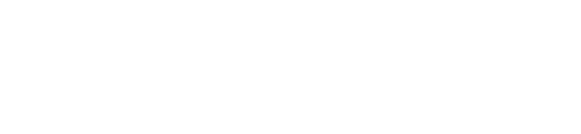 Tiered Accreditation Assessor Social Services AccreditationOur purposeManaaki tangata, Manaaki whānauWe help New Zealanders to be safe, strong and independentOur commitment to MāoriAs a Te Tiriti o Waitangi partner we are committed to supporting and enabling Māori, whānau, hapū, Iwi and communities to realise their own potential and aspirations.Our strategic direction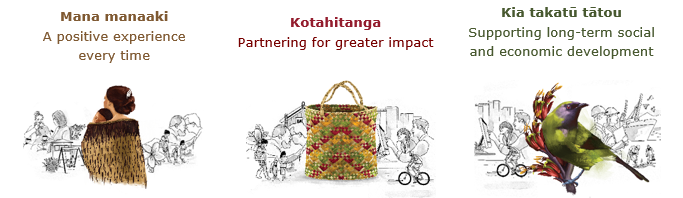 Our Values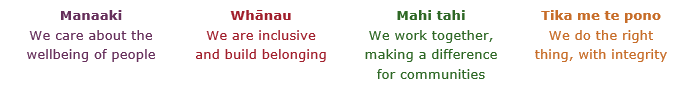 Working in the Public ServiceKa mahitahi mātou o te ratonga tūmatanui kia hei painga mō ngā tāngata o Aotearoa i āianei, ā, hei ngā rā ki tua hoki. He kawenga tino whaitake tā mātou hei tautoko i te Karauna i runga i āna hononga ki a ngāi Māori i raro i te Tiriti o Waitangi. Ka tautoko mātou i te kāwanatanga manapori. Ka whakakotahingia mātou e te wairua whakarato ki ō mātou hapori, ā, e arahina ana mātou e ngā mātāpono me ngā tikanga matua o te ratonga tūmatanui i roto i ā mātou mahi. In the public service we work collectively to make a meaningful difference for New Zealanders now and in the future. We have an important role in supporting the Crown in its relationships with Māori under the Treaty of Waitangi.  We support democratic government. We are unified by a spirit of service to our communities and guided by the core principles and values of the public service in our work.The outcomes we want to achieveWe carry out a broad range of responsibilities and functions including Employment, income support and superannuationCommunity partnerships, programmes and campaignsAdvocacy for seniors, disabled people and youthPublic Housing assistance and emergency housingResolving claims of abuse and neglect in state careStudent allowances and loansHe whakataukī**	We would like to acknowledge Te Rūnanga Nui o Te Aupōuri Trust for their permission to use this whakataukī Position detailOverview of positionThe Junior Accreditation Assessor/ Accreditation Assessor/ Senior Accreditation Assessor is a tiered position that is responsible for ensuring the accreditation process aligns with best practice and meets the Ministry requirements. The position is responsible for completing assessments on social service providers to determine whether they are delivering safe, quality services.The position supports the Accreditation Manager by providing quality assurance and risk management functions. This includes providing solutions within an agreed nationally consistent accreditation framework which contributes to effective service Delivery In addition the Senior Accreditation Assessor will:Be responsible for supporting the Accreditation Manager in the provision of quality assurance and risk management functions involving service and community providers funded by the MinistryCoach/mentor other Assessors across the teamBe expected to carry a portfolioLocationRegional Reports toAccreditation ManagerKey responsibilitiesAccreditation ProcessJunior Accreditation Assessor will:Ensure accreditation processes align with best practice and meets the Ministry’s requirementsContribute to assessments/reviews and ensure the accreditation is completed annually Support the accreditation process, the accreditation lifecycle and provider related issuesIn addition the Accreditation Assessor will:•	Deliver completed accreditation assessments on social service providers in order to determine whether they are delivering safe and quality services•	Provide solutions within an agreed nationally consistent accreditation framework which contributes to effective service delivery•	Apply technical skills and knowledge to accreditation assessments to ensure the right outcome is achievedIn addition the Senior Accreditation Assessor will:•	Provide leadership over a portfolio of providers, in particular to those requiring a high level of technical knowledge and skills •	Provide assessment of complex provider portfolios (generally those requiring a higher level of accreditation)•	Support the Accreditation Manager in the delivery of quality assurance and risk management functions involving service and community providers funded by the Ministry•	Provide suggestions and alternative perspectives on accreditation services and issues work Planning and Decision MakingJunior Accreditation Assessor will:•	Review and adjust priorities as circumstances change to ensure priority tasks are achieved•	Take responsibility for making things happen within own area of control and monitor progress against targets•	Track progress against expectations in order to make adjustments to performanceIn addition, the Accreditation Assessor will:•	Manage resources so that priority tasks are achieved•	Systematically collate information from a wide range of sources and assess its relevance•	Use several analytical techniques to break apart complex situations or problems to reach a solution•	Ensure the procedures for gathering information are effective and efficient•	Establish channels and systems for gathering up-to-date information (e.g. networking and informal meetings)•	Identify a number of solutions and weigh the value of each to improve resultsIn addition the Senior Accreditation Assessor will:•	Complete reports and provide feedback to the Accreditation Manager to facilitate any planning or practice changes required•	Support the Accreditation Manager to implement new and existing Accreditation functions •	Complete administration tasks as identified by the Accreditation ManagerRisk and Issue management	Junior Accreditation Assessor will:•	Identify and manage organisational risks within SSA’s risk frameworkIn addition the Accreditation Assessor will:•	Take personal responsibility for correcting client service problems and/or “championing” client issues•	Approach issues or disagreements with the objective of reaching desired solutions In addition, the Senior Accreditation Assessor will:Review assessment reports, audit work books and quality assurance risk assessments, and provide feedback and advice to Accreditation Manager Lead investigations when there is evidence of provider organisations not meeting standards, or where there are complaints, including providers in other regionsProvide analysis and advice to the Accreditation Manager as requested on emerging social service’s needs, issues and risks at local and regional level and ensure all activities are managed to mitigate risk and resolve issues at the earliest opportunitySupport the Accreditation Manager to Provide feedback to Assessors based on reviewed work to promote continuous improvementSupport the Accreditation Manager to ensure that all audit and quality assurance standards are met and maintainedRelationship ManagementJunior Accreditation Assessor will:Actively seek opportunities to contribute to positive outcomes for clients, stakeholders and colleaguesIn addition, the Accreditation Assessor will:Build strong internal and external relationships that support the achievement of SSA goals, and key MSD outcomesDeliver superior service to clientsUnderstand, empathise with, and identify needs, concerns and priorities of clients Establish credibility, earn respect and influence others on the basis of technical knowledgeIn addition, the Senior Accreditation Assessor will:Develop, maintain and promote relationships across the Ministry and with community partners and key government agencies, represent the accreditation team, and provide support to others as requiredOperate in accordance with approved SSA Stakeholder MatrixSupport the development of excellent working relations with Contracting Agencies key staffMāori capability and responsiveness	All LevelsProvide a culturally responsive service to providersWork in partnership with iwi – Pan Maori as appropriateContribute to the promotion of the principles of Treaty of Waitangi TeamworkAll LevelsContribute positively by actively sharing information and listening and accepting others' points of viewShare the workload with others and contribute by being prepared and completing assigned tasksIn addition, the Senior Accreditation Assessor will:Provide coaching/mentoring to Junior Accreditation Assessors and Accreditation Assessors, as delegated by the Accreditation Manager Work alongside the Accreditation manager to provide professional guidance to team members through the promotion and continuous improvement of best practice to ensure the quality and integrity of accreditation functionsEmbedding te ao Māori Embedding Te Ao Māori (te reo Māori, tikanga, kawa, Te Tiriti o Waitangi) into the way we do things at MSD. Building more experience, knowledge, skills and capabilities to confidently engage with whānau, hapū and iwi.Health, safety and securityUnderstand and implement your Health, Safety and Security (HSS) accountabilities as outlined in the HSS Accountability Framework.Ensure you understand, follow and implement all Health, Safety and Security and wellbeing policies and procedures.Emergency management and business continuityRemain familiar with the relevant provisions of the Emergency Management and Business Continuity Plans that impact your business group/team.Participate in periodic training, reviews and tests of the established Business Continuity Plans and operating procedures.Know-howJunior Accreditation Assessor:A relevant tertiary qualification is desirable, preferably including subjects that required critical and analytical thinking, and developed communication skills. Significant relevant work experience may be considered as an alternateDemonstrated ability to work in collaborative peer and other stakeholder relationshipsKnowledge of relevant legislation within which the Ministry is required to workCompetent computer and keyboard skills including Word, Excel, database managementDemonstrated understanding of tikanga MāoriAccreditation Assessors will also have:An understanding of the NGO sector and its interface with government agenciesAn understanding of what constitutes “product quality” within social service programmesKnowledge of standards-based and systems based quality assurance processesExperience in the use of quality assurance practices to evaluate an organisation’s performance against goals and value/qualityDemonstrated ability to improve activities and results, and contributes to their development and implementation Senior Accreditation Assessors will also have:Proven successful experience and knowledge of standards and systems based quality assurance processesDemonstrated ability to establish professional credibility with co-workers and senior staff for the purpose of leading and contributing to best practice service delivery outcomes and reformsProven experience in delivery of high quality advice, coaching and professional development activities to co-workersAn understanding of what constitutes quality and effectiveness within social services and their governing bodiesProven experience in establishing and maintaining collaborative peer and other stakeholder relationships including an ability to contribute effectively to complex, multi stakeholder relationshipsAn understanding of the governance arrangements and public sector context within which the Ministry works and applies it to judgement and decision makingAttributesJunior Accreditation Assessor:An ability to collaborate with others, across the spectrum of Ministerial functions, to achieve mutually agreed goalsStrengths in critical thinking, and research/data retrievalAn ability to self-manage in the face of rapidly changing business prioritiesAn ability and desire to show cultural sensitivity, awareness and understanding of diversity. This includes reinforcing culturally sensitive behaviour, being responsive to Maori and other cultural groupsMaintain a positive outlook and shows flexibility to new approaches and ideasIs willing to learn from others at all levelsStrong client focusBusiness acumenAccreditation Assessors will also have Planning and project management skills (including systems management).An ability to influence action in areas for which they have responsibility but not line management authority.Strong written and oral communication skills and is able to adapts communication content according to the audience High levels of initiative and follow through to task completion.Senior Assessors will also haveStrong partnership and relationship building skillsStrong problem solving skills with an ability to make decisions with limited informationExercises sound judgement and political sensitivityEffective communication skills – both written and oralFlexible, adaptable and pragmaticWelcomes and values diversity, and contributes to an inclusive working environment where differences are acknowledged and respectedStrength in critical thinking, analysis and report writingThe ability to manage sensitive and confidential information in an appropriate mannerWelcomes and values diversity, and contributes to an inclusive working environment where differences are acknowledged and respectedKey relationships InternalAccreditation ManagerNational Accreditation ManagerSocial Services Accreditation teamsFunding and contracting staff across agencies ExternalExisting social services, authorities/boards and potential new providersIwi and Maori organisations, Pacific peoples groups, migrant and refugee support organisations and other non-Government organisations and voluntary agenciesOther DelegationsFinancial NoHuman Resources NoDirect reports – NoSecurity clearance – NoChildren’s worker - NoLimited adhoc travel may be requiredNew Zealanders get the support they requireNew Zealanders are resilient and live in inclusive and supportive communitiesNew Zealanders participate positively in society and reach their potentialUnuhia te rito o te harakekeKei hea te kōmako e kō?Whakatairangitia, rere ki uta, rere ki tai;Ui mai ki ahau,He aha te mea nui o te ao?Māku e kī atu,He tangata, he tangata, he tangata*If you remove the central shoot of the flaxbushWhere will the bellbird find rest?Will it fly inland, fly out to sea, or fly aimlessly;If you were to ask me,What is the most important thing in the world?I will tell you,It is people, it is people, it is people